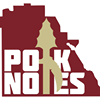 SEMINOLE CLUB OF POLK COUNTYSCHOLARSHIP APPLICATIONFull Name: ____________________________________________________________________Date of Birth: ________________________        FSU ID# (if known) _____________________Address: ______________________________________________________________________               ______________________________________________________________________Phone Number: ________________________________________________________________E-mail Address: ________________________________________________________________Parents’/Guardians’ Name(s): _______________________________________________________Name and City of High School: ____________________________________________________Community College Name (If applicable for Dual Enrollment) ___________________________List any special recognitions or awards you have received in such categories as academics, athletics, leadership, the arts, or offices served at your school. Attach a separate page, if necessary: __________________________________________________________________________________________________________________________________________________________________________________________________________________________________________ List your participation in acts of service to your city or community. Include the total number of hours you have volunteered during your high school experience. Attach a separate page if necessary:__________________________________________________________________________________________________________________________________________________________________________________________________________________________________________List any extracurricular activities in which you were or are involved (athletics, performing arts, student government, student newspaper/annual staff, etc.), including offices you have held in organizations outside the academic life of your school. Attach a separate page, if necessary: __________________________________________________________________________________________________________________________________________________________________________________________________________________________________________Explain the present goals which you hope to achieve at Florida State University. If you know your desired major at Florida State University, please tell us why you have chosen the major and what you intend to accomplish through the major. Attach a separate page, if necessary: __________________________________________________________________________________________________________________________________________________________________________________________________________________________________________Although financial need is of secondary importance, explain how a scholarship would help you meet your goals for higher education. Please be specific: ____________________________________________________________________________________________________________________________________________________________Cumulative Grade Point Average (Grades 9-12): Weighted GPA _____________________		Unweighted GPA ____________________SAT (without writing)  Critical Reading ________ Math _______  Composite __________By signing this application, the applicant understands that by applying to FSU, the Seminole Club of Polk County has permission to examine her/his personal information (grades, financial need, extracurricular and community service information, etc.) for verification, if necessary.I certify that the information provided on the application is correct, to the best of my knowledge. If the scholarship committee determines the information provided to be inaccurate, I forfeit the opportunity to receive the scholarship and any future opportunity or rights that I might have for the scholarship, should I be selected as a recipient.______________________________				____________________                    Signature                                                                          Date**Return this application along with a pdf version of your official transcript**